Ongoing Professional Practice Evaluation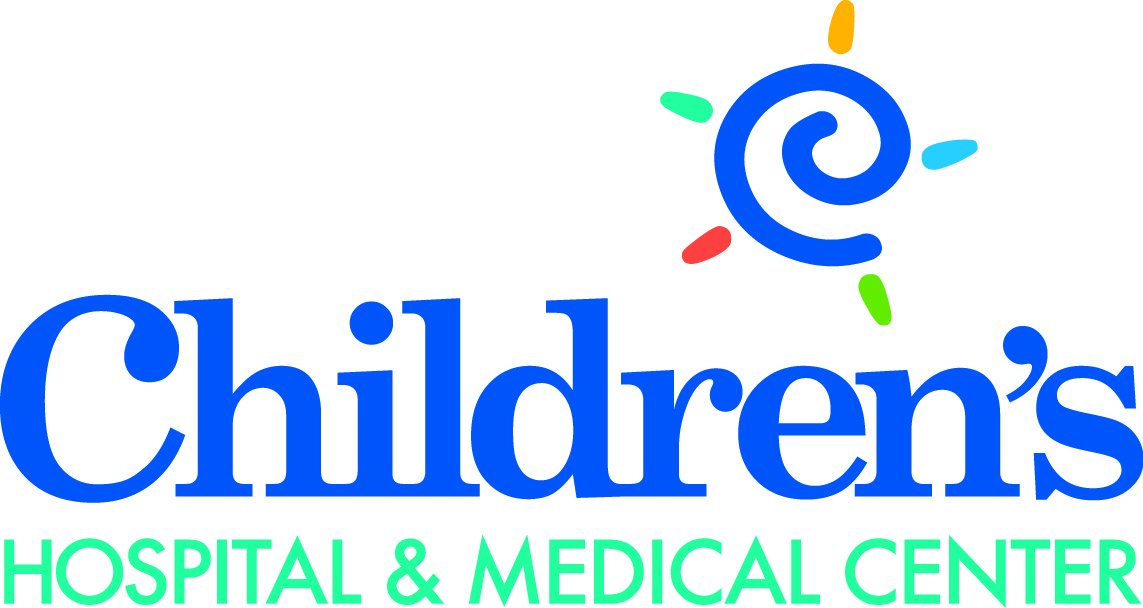 June/July:	December/January:		Provider’s Name/Title:								 	Employee ID:			Evaluator’s Name/Title:									Date:					Ongoing Professional Practice EvaluationJune/July:	December/January:		Provider’s Signature:									 Date:				Evaluator’s Signature:									 Date:				RETURN COMPLETED FORM TO:Additional Contributing Evaluators: (Name/Title)Competency Measures1 = Does not perform2 = Performs below expectations3 = Meets Expectations4 = Intermittently Exceeds Expectations5 = Consistently Exceed ExpectationsMethods of evaluationDO = Direct ObservationPR = Peer ReviewA = Chart Audit/20% ReviewS = SimulationMethods of evaluationDO = Direct ObservationPR = Peer ReviewA = Chart Audit/20% ReviewS = SimulationMethods of evaluationDO = Direct ObservationPR = Peer ReviewA = Chart Audit/20% ReviewS = SimulationMethods of evaluationDO = Direct ObservationPR = Peer ReviewA = Chart Audit/20% ReviewS = SimulationMethods of evaluationDO = Direct ObservationPR = Peer ReviewA = Chart Audit/20% ReviewS = SimulationMethods of evaluationDO = Direct ObservationPR = Peer ReviewA = Chart Audit/20% ReviewS = SimulationMethods of evaluationDO = Direct ObservationPR = Peer ReviewA = Chart Audit/20% ReviewS = SimulationMethods of evaluationDO = Direct ObservationPR = Peer ReviewA = Chart Audit/20% ReviewS = SimulationMethods of evaluationDO = Direct ObservationPR = Peer ReviewA = Chart Audit/20% ReviewS = SimulationCompetency Measures1 = Does not perform2 = Performs below expectations3 = Meets Expectations4 = Intermittently Exceeds Expectations5 = Consistently Exceed ExpectationsCOMPETENCIESCOMPETENCIESCOMPETENCIESCOMPETENCIESCOMPETENCIESMETHODMETHODMETHODMETHODCompetency Measures1 = Does not perform2 = Performs below expectations3 = Meets Expectations4 = Intermittently Exceeds Expectations5 = Consistently Exceed Expectations12345DOPRASPatient CareProvides patient care that is compassionate, appropriate and effective for the promotion of health, prevention of illness, treatment of disease, and care at the end of life.Medical/Clinical KnowledgeDemonstrates knowledge of established and evolving biomedical, clinical and social sciences and the application of knowledge to patient care and the education of others.Identify problem list, develop pertinent differential diagnoses, and formulate an evidence-based, interprofessional patient/family-centered plan of careSystems Based PracticeDemonstrates both an understanding of the contexts and systems in which health care is provided, and the ability to apply this knowledge to improve and optimize healthcare.Practice Based Learning and ImprovementAble to use scientific evidence and methods to investigate, evaluate, and improve patient care practices.Teach and coach other interprofessional team members. Interpersonal CommunicationsDemonstrates interpersonal and communication skills that establish and maintain professional relationship with patients, families, coworkers, and other members of the healthcare team.ProfessionalismDemonstrates behaviors that reflect a commitment to continuous professional development, ethical practice, and understanding and sensitivity to diversity and a responsible attitude toward patients, profession, and society.Summary Comments for Competency Measures(May add additional comments here.  Must provide a plan of action for competency rates at 2 or below.)Summary Comments for Competency Measures(May add additional comments here.  Must provide a plan of action for competency rates at 2 or below.)Summary Comments for Competency Measures(May add additional comments here.  Must provide a plan of action for competency rates at 2 or below.)Summary Comments for Competency Measures(May add additional comments here.  Must provide a plan of action for competency rates at 2 or below.)Summary Comments for Competency Measures(May add additional comments here.  Must provide a plan of action for competency rates at 2 or below.)Summary Comments for Competency Measures(May add additional comments here.  Must provide a plan of action for competency rates at 2 or below.)Summary Comments for Competency Measures(May add additional comments here.  Must provide a plan of action for competency rates at 2 or below.)Summary Comments for Competency Measures(May add additional comments here.  Must provide a plan of action for competency rates at 2 or below.)Summary Comments for Competency Measures(May add additional comments here.  Must provide a plan of action for competency rates at 2 or below.)Summary Comments for Competency Measures(May add additional comments here.  Must provide a plan of action for competency rates at 2 or below.)Procedure Privileges – Review Procedure (https://mychildrens.chsomaha.org/provider-privileges/) Provider holds procedure privileges		 Provider does not hold procedure privileges Competent Competent with reservationSummary Comments for Procedure Privileges:(Must provide comments for anything other than competent.)Role/Division SpecificQuality: Insert a minimum of two practice specific quality measures, benchmarks or targets and provider’s actual performance:(ex: PRC Patient Satisfaction, Reducing no-shows, Improving scheduling lag and/or third next available, Maximizing exam room utilization, Closing charts within established expectation, Adherence to established billing standards,  Hand Hygiene/Biovigil, etc.)Summary Comments for Quality:Overall Competency: Based upon assessment of clinical practice, I find: This provider meets expectations of performance based on the privileges granted. This provider meets expectations of performance based on the privileges granted with an opportunity for improvement in the area of			 .  A summary of the performance improvement plan is described below. This provider meets most expectations of performance based on the privileges granted except in the area of 				Resulting in an FPPE.  See FPPE for further details.Summary comments for Competency: